St Martin’s Primary School 


HOMEWORK POLICY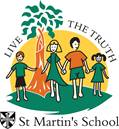 The Staff, Parents and Students of St Martin’s Primary School recognise and value developmentally appropriate homework as essential to teaching and learning. Homework provides children with an opportunity to review and practise some aspects of their class work through consolidation activities and reading. Reading for ALL children is ESSENTIAL. READERS ARE ACHIEVERS and there is no substitute for reading! The purpose of developmentally appropriate homework tasks are to:reinforce concepts taught in schoolestablish good learning habits, self-discipline and self-motivationenhance communication between parents and teachers regarding student’s learningencourage students to adopt a positive attitude towards learning.GuidelinesIn general homework may be given weekly (e.g. contract) in order to allow students some flexibility to cater for extra-curricular activitiesHomework should be relevant to class workGuidelines for time allocated and parental involvement will be discussed at parent information night at the beginning of the school yearTeachers will consider the amount of, and due date of, homework at times when school and other events are infringing upon a group’s or individual’s routineThere will be no homework in Week 10 as it is whole school Wellbeing WeekThe prime responsibility for completing homework rests with the student. Parents have a supportive role with regard to homework. Parents are encouraged to assist students by providing the necessary routines and resources, listening to students read/reading to them and reading over written work. This support role should not take away from the prime responsibility of the student. Student responsibilitiesComplete homework tasks in an appropriate place and within the allotted timeDiscuss problems or concerns about homework with the teacherDevelop a positive and responsible attitude towards homework Ensure work is neat and of a high standardAccept and follow the consequences of incomplete or unsatisfactory homeworkTeacher responsibilities Communicate homework expectations to parents at commencement of school yearAssign homework tasks which are developmentally appropriateGive clear directions to enable effective completion of the homeworkEnsure homework tasks are marked in a timely mannerReport on student progress and attitude towards homeworkAssign homework which meets the school’s homework policyParent responsibilities Provide set routines and a quiet place for children to workModel and apply positive reinforcement to help the child’s homework effortsEncourage their child to ask for specific helpEncourage and expect a high standard of work on homework tasksStructure a routine which balances homework, family time and extra curricula activities - include time for play and creative activities!Alert class teacher as to any major difficulties their child has experienced in doing the homeworkDiscuss with the teacher any special needs or concerns in relation to homework as early as possible so a more beneficial routine is developed early (this can be done through the school diary or homework book)Recommended time allocations per day (4 days/week)At different stages in a student’s education there will be varied expectations as to the amount and format of set homework. When students have projects, they may take a little longer, but no student in primary school should be spending hours doing homework.Year LevelLiteracy/Numeracy ConsolidationReadingPrepNo formal homework is set. Parents/Caregivers are encouraged to hear their child read each night and read to their child.10 minsYear 1On occasion information gathering tasks will be set.10 minsYear 2 10 mins 10 minsYear 3 10 mins 15 minsYear 4 15 mins 15 minsYear 5 15 mins 15 minsYear 6 30 mins  30 mins 